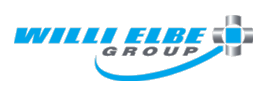 Design and Application EngineerMAJOR ACCOUNTABILITIES / KEY RESPONSIBILITIES At Willi Elbe Headquarter in Germany ：Do development of new products. Use design tools such as Catia-CAD, Vers. 6. Contact with automotive manufacturers. Be core team member in customer projects. Prepare BOM. Assist process engineering and quality engineering in understanding technical requirements. Manage engineering documents and specifications.At Willi Elbe Nanjing Continue development work as done at headquarter. Contact with automotive manufacturers in the markets of Willi Elbe Nanjing. Contact with such potential, new and existing automotive customers of Willi Elbe Nanjing. Get understanding of technical requirements of these automotive companies. Explain Willi Elbe product performance to these automotive companies. Assist explaining Willi Elbe requirements to component suppliers of Willi Elbe. Be core team member in customer projects of Willi Elbe Nanjing. Perform customer project duties. Prepare BOM. Assist process engineering and quality engineering in understanding technical requirements. Manage engineering documents and specifications. Provide new drawings and specifications. Interface in any engineering related topics. Interface for engineering change requests, approvals and notifications. Explain drawings to peers at Willi Elbe Nanjing. QUALIFICATION REQUIREMENTS: Bachelor degree or above in Mechanical Engineering or similar majors. Languages: German. Chinese natives . CV in dual language (Chinese and German).